Урок разработан Александровой Анной Александровной,учителем начальных классов МОБУ СОШ №13 им. Б.Г. Гагина.Тема урока: «Бактерии. Грибы. Отличие от растений. Разнообразие грибов», 3 класс. Обучение ведется в рамках «УМК «Начальная школа 21 века», на основе  авторской программы Виноградовой Н.Ф. «Окружающий мир», рассчитанный на 1 час в неделю, 34 часа в год.Изучаемый материал соответствует разделу «Царство природы»	Системно - деятельностный подход на уроке реализован благодаря созданию условий, при которых ученики  самостоятельно добывают информацию. 	Весь класс задействован на уроке, благодаря педагогическим приемам «Инсерт», «Бортовые журналы» технологии «Критическое мышление». Во время чтения текста используем технологию «Инсерт», ученики делают пометки на полях: «?»  - не понял, есть вопросы; «+» - новое; «V» - уже знал, затем идет обсуждение в классе. При помощи отметок обучающиеся заполняют таблицу «Бортовые журналы», где заполняют графы: «Что известно по данной теме» и «Что нового я узнал из текста». Предварительно подводят итоги каждого раздела в паре, а на конечном этапе рефлексии делают окончательный итог, путем суммирования информации из таблицы «Бортовые журналы» до и после изучения материала. Тип урока: освоение нового материалаЦель: расширять знания учащихся о грибах, бактериях.Задачи: узнать, где обитают бактерии, чем грибы отличаются от растений и животных; развивать УУД, такие, как: формулировать и высказывать собственное мнение, оценка и самоконтроль, осуществлять планомерный поиск ответов; рефлексия собственных суждений;работать в парах и группе (выбираешь то, что используешь).Формы работы: фронтальная, индивидуальная.Планируемые результаты.Предметные: узнать какие бывают бактерии и где они обитают; выяснить, чем отличаются грибы от растений и какие грибы бывают; Метапредметные: регулятивные – сравнивать информацию до и после прочтения темы; оценивать информацию при помощи знаков «?»  - не понял, есть вопросы; «+» - новое; «V» - уже знал; познавательные – анализировать, сравнивать, делать  выводы; преобразовывать информацию на основе сообщений; составлять высказывание по заданной теме; коммуникативные – проявлять уважение и готовность выполнять совместно установленные правила; планировать сотрудничество со сверстниками.Личностные: при чтении, во время пауз и остановок, учащиеся заполняют графы «Бортового журнала», связывая полученную информацию со своим видением мира, жизненным опытом; во время чтения ученики делают пометки, на их основе заполняют таблицу.Образовательные ресурсы: учебник, таблицы для заполнения «Бортовые журналы».Межпредметные связи: ОЗМ и литературное чтение.Педагогические приемы критического мышления: «Инсерт» - маркировка текста значками по мере его прочтения; «Бортовые журналы» - основной прием стратегии эффективная лекция. Материал темы делится на смысловые части, передача каждой из них строится в технологическом цикле «стадия вызова – стадия осмысления содержания – стадия рефлексия»	Стадия вызова каждого раздела осуществляется путем записи и проговаривания учениками известной информации по теме. Информация обсуждается в классе и заносится в левую часть «Бортового журнала», я помогаю ее оформить.	На смысловой стадии ученики сравнивают данные до и после изучения раздела, делают поправки или исправления в зависимости от правильности предположений. Делятся мнением в паре.	На стадии рефлексия (размышления) дети подводят итоги после суммирования информации. 		Класс был включен в работу, помогала формулировать ответы для краткой записи в таблицу.  Урок достиг поставленной цели. Критерием этой оценки являются заполненные таблицы, ответы обучающихся при подведении предварительных и окончательных итогов, поправки в таблицах, пометки на полях. 	Таблица «Бортовые журналы»  Сценарий урокаФамилия Имя	:Фамилия Имя	:Что мне известно по данной теме? / ПредположенияЧто нового узнал из текста? Новая информацияЭтапы урокаСодержание деятельности учителяСодержание деятельности учеников1.Организационный моментОрганизует  настрой на урок.- Проверьте готовность к уроку, что должно лежать на столе?- Учебник, пенал, дневник, таблица «Бортовые журналы»II.Актуализация опорных знаний.Стадия вызова.- В учебнике на с. 46 –  прочитайте название темы.Работа по рубрике «Обсудим вместе» с. 46- Какие живые существа на Земле самые маленькие?- Что вы можете рассказать о бактериях?- Какую графу «Бортовые журналы» нам необходимо заполнить?- БактерииОтвечают на вопросы.- Будем заполнять  левую графу таблицы «Бортовые журналы»III. Работа по теме урока. Актуализация и открытие новых знаний.Стадия осмысления.Работа по разделу: «Какие бывают бактерии»- Читаем первый раздел, делаем пометки карандашом на полях: «?»  - не понял, есть вопросы; «+» - новое; «V» - уже знал.Обсуждение в классе с учителем- Какую информацию вы уже знали, что нового выяснили по теме, какие вопросы возникли?- Слово «бактерии» будем сокращать буквой «Б» - Заполняем таблицу «Бортовые журналы». Что вы напишите в левую графу и в правую?- Сравните свои ответы до прочтения темы, сделайте поправки «-» или поставьте себе «+»Ученики маркируют абзац по мере его чтения.Ученики дают ответы, делятся информацией, задают вопросы по теме.- В левую графу напишем «Бактерия – маленькие существа разной формы», «Б. используют в кулинарии»- В правую графу «Б. с греческого яз. - палочка»; «Есть Б. санитары, есть Б. паразиты»; «Б участвуют в переваривании пищи»; «Б. используют для лекарств, витаминов, бактерий»Ученики самостоятельно сравнивают свои ответы в таблице, делятся мнением в паре.Работа по разделу: «Где обитают бактерии»- Читаем второй раздел с. 48, делаем пометки карандашом на полях: «?»  - не понял, есть вопросы; «+» - новое; «V» - уже знал.Обсуждение в классе с учителем- Какую информацию вы уже знали, что нового выяснили по теме, какие вопросы возникли?- Заполняем таблицу «Бортовые журналы». Что вы напишите в левую графу и в правую?- Сравните свои ответы до прочтения темы, сделайте поправки «-» или поставьте себе «+»Ученики маркируют абзац по мере его чтения.Ученики дают ответы, делятся информацией, задают вопросы по теме.- В левую графу таблицы «Бортовые журналы» мы запишем: «Б – живут везде»- В правую графу: «Б могут годы обходиться без пищи, не погибают при кипячении»Ученики самостоятельно сравнивают свои ответы в таблице, делятся мнением в паре.  Работа по разделу: «Грибы»- Откройте с. 49 учебника, работаем с рубрикой «Вспомни: это ты уже знаешь»Обсуждение в классе с учителем- Какую информацию вы уже знали, что нового выяснили по теме, какие вопросы возникли?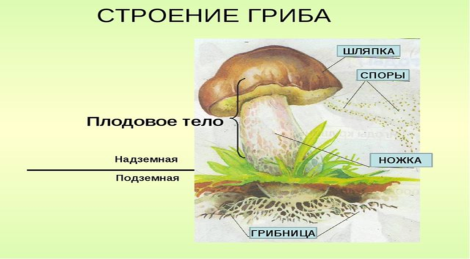 - Слово «Гриб» будем сокращать буквой «Б» - Заполняем таблицу «Бортовые журналы». Что вы напишите в левую графу и в правую?- Сравните свои ответы до прочтения темы, сделайте поправки «-» или поставьте себе «+»Ученики дают ответы, делятся информацией, задают вопросы по теме.- В левую графу таблицы «Бортовые журналы» мы запишем: «Строение Г.: шляпка, пенек »- В правую графу: «У Г. вместо корней споры», «У Г. разные плодовые тела»Ученики самостоятельно сравнивают свои ответы в таблице, делятся мнением в паре.- В учебнике на с. 50 читаем раздел «Чем грибы отличаются от растений» Работа по рубрике «Обсудим вместе» - Почему грибы не относятся к растениям?- Какую графу «Бортовые журналы» нам необходимо заполнить? - Читаем раздел, делаем пометки карандашом на полях: «?»  - не понял, есть вопросы; «+» - новое; «V» - уже знал.Обсуждение в классе с учителем- Какую информацию вы уже знали, что нового выяснили по теме, какие вопросы возникли?- Сравните свои ответы до прочтения темы, сделайте поправки «-» или поставьте себе «+»Предположения детей, которые впоследствии заносятся в левую графу таблицы «Бортовые журналы»- В правую графу таблицы «Бортовые журналы» занесли: «Г. не имеют зеленый окрас, не создают, а поглощают питательные вещества» Ученики самостоятельно сравнивают свои ответы в таблице, делятся мнением в паре.IV. ФизкультминуткаОрганизует проведение физкультминутки с использованием презентации.Выполняют физические упражненияV. Работа по теме урока. Актуализация и открытие новых знаний.Стадия осмысленияРабота по разделу: «Какие бывают грибы»- Читаем раздел с. 51-52, делаем пометки карандашом на полях: «?»  - не понял, есть вопросы; «+» - новое; «V» - уже знал.Обсуждение в классе с учителем- Какую информацию вы уже знали, что нового выяснили по теме, какие вопросы возникли?- Заполняем таблицу «Бортовые журналы». Что вы напишите в левую графу и в правую?- Сравните свои ответы до прочтения темы, сделайте поправки «-» или поставьте себе «+»- Работа с рубрикой «Работа в парах» на с. 50 В классе составляется совместный рассказ по вопросам.- Работа по рубрике «Вспомни: это ты уже знаешь»Ученики дают ответы, делятся информацией, задают вопросы по теме.- В левую графу таблицы «Бортовые журналы» мы запишем: «У Г. есть споры в виде паутины»- В правую графу: «Споры находятся на шляпке в виде трубочек», «При помощи спор Г. размножаются», «Споры попадая на землю образуют грибницу»Ученики самостоятельно сравнивают свои ответы в таблице, делятся мнением в паре.Ученики составляют рассказ по плану, отвечают на вопросы рубрик.VII. Итоговая рефлексия.Окончательное подведение итогов по теме. - Подводим итог урока, суммируем информацию в таблице до изучения темы и после. Что нового узнали на уроке? – Как сильно изменились ваши предположения после изучения темы? Какие поправки были сделаны в левой графе таблицы «Бортовые журналы»?После суммирования информации, путем сравнения своих предположений и новых знаний, ученики рассказывают о своих выводах.VI. Домашнее заданиеПри помощи таблицы «Бортовые журналы» составить рассказ по изученной теме.Учебник с. 52-53 прочитать, с. 53 выучить правилоЗаписывают домашнее задание.